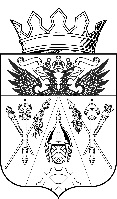 СОБРАНИЕ ДЕПУТАТОВ ЩЕПКИНСКОГО СЕЛЬСКОГО ПОСЕЛЕНИЯРЕШЕНИЕ«Об утверждении Прогнозного плана приватизации муниципального имущества Щепкинского сельского поселения на 2019 год»Принято                                                                                 «18 » января 2019 г.Собранием депутатовВ соответствии с Федеральным законом от 21 декабря 2001 года №178-ФЗ «О приватизации государственного и муниципального имущества», Федеральным законом от 06.10.2003 №131-ФЗ «Об общих принципах организации местного самоуправления в Российской Федерации», Уставом муниципального образования «Щепкинское сельское поселение»,-Собрание депутатов Щепкинского сельского поселения РЕШИЛО:1.  Утвердить Прогнозный план приватизации муниципального имущества Щепкинского сельского поселения на 2019 год согласно приложению.2.Отменить Решение собрания депутатов Щепкинского сельского поселения от 24.07.2018года № 70.3. Настоящее Решение вступает в силу со дня его официального опубликования.4. Опубликовать Решение в информационном бюллетене «Аксайские ведомости». 5. Контроль за выполнением настоящего решения возложить на председателя постоянной комиссии по экономической политике, бюджету, финансам, налогам, муниципальной собственности Хараян Н.Н.Председатель Собрания депутатов - глава Щепкинского сельского поселения                                       Ю.И. Черноусов «18» января 2019 года№ 112 Приложение                                                         к решению Собрания депутатов                                                              Щепкинского сельского поселения                                                                    «Об утверждении Прогнозного плана муниципального имущества                                                               Щепкинского сельского поселения на  2019 год»                                                                                                            «18» января 2019 года                                                                                                                               №112     Прогнозный план приватизации муниципального имущества Щепкинского сельского поселения на 2019 год.      Основными задачами приватизации муниципального имущества Щепкинского сельского поселения является повышение эффективности управления муниципальной собственностью и пополнение бюджета сельского поселения.      Планируемые поступления в бюджет Щепкинского сельского поселения от приватизации муниципального имущества предполагается обеспечить за счет продажи 9 объектов недвижимости.Перечень объектов недвижимого имущества, подлежащих приватизации в 2019 году№ п\пНаименование объектаАдрес, местоположение объектаПлощадь/протяженность объектаПериод приватизации1Гидротехническое сооружениеРостовская обл., Аксайский р-он, 2 км юго-западнее п. Щепкин5197,8 кв.м1-2 квартал 2019 года2Гидротехническое сооружениеРостовская обл., Аксайский р-он, п. Возрожденный, ул. Майская4051 кв.м1-2 квартал 2019 года3Гидротехническое сооружениеРостовская обл., Аксайский р-он, п. Щепкин, 100 метров севернее ул. Первомайская2390 кв. м1-2 квартал 2019 года4Электролинии ВЛ-10 Квт, ВЛ-0,4 КвтРостовская обл., Аксайский р-он, п. Возрожденный4100 м1-2 квартал 2019 года5Гидротехническое сооружениеРостовская обл., Аксайский р-он, 6 км юго-западнее п. Темерницкий1764,6 кв.м3-4 квартал 2019 года6Гидротехническое сооружениеРостовская обл., Аксайский р-он, 1,3 км северо-западнее п. Красный2882,3 кв.м3-4 квартал 2019 года7Гидротехническое сооружениеРостовская обл., Аксайский р-он, район балки Мержанова2789 кв.м3-4 квартал 2019 года8Гидротехническое сооружениеРостовская обл., Аксайский р-он, район балки Мержанова1035 кв.м3-4 квартал 2019 года9Гидротехническое сооружениеРостовская обл., Аксайский р-он, район балки Мержанова2153 кв.м3-4 квартал 2019 года